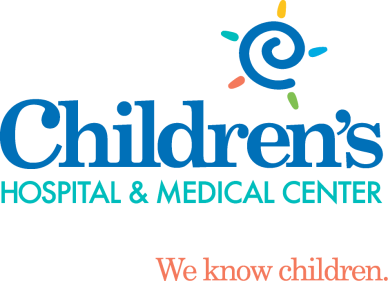 Children’s Home Healthcare has identified community resources which are available to the families we serve.   As always, confirm with your child’s physician if the information is applicable for your child.  Please be sure to look at the following pages for important community agencies which are available and may be of some service.TopicsWhere Information LocatedWebsiteDevelopmental MilestonesAmerican Academy of Pediatrics AAPwww.aap.org  type in their search boxPrenatal - InfancyAAPwww.aap.org type in their search boxEarly Childhood 1-4AAPwww.aap.org type in their search boxMiddle Childhood 5-10AAPwww.aap.org type in their search boxAdolescence 11-21AAPwww.aap.org type in their search boxImmunizationsAAPwww.aap.org type in their search boxHand HygieneCDChttps://www.cdc.gov/handhygiene/patients/index.html  type in their search boxSafety InformationCar Seat SafetyAAPwww.aap.org type in their search boxSafety TipsSafe Kids www.safekids.org type in their search boxSIDS Prevention, Back to SleepAAPwww.aap.org . type in their search boxSafety &  First Aid KitsAAPwww.aap.org type in their search boxHow To Perform CPRAmerican Heart Associationwww.americanheart.org type in their search boxFire Escape PlansSafekids www.safekids.org Home SafetySafekids www.safekids.org Poison SafetySafekidswww.safekids.org Tornado Shelter PlansFEMAhttps://www.fema.gov/news-release/2008/05/19/preparation-best-defense-against-severe-storms-and-tornadoes Disaster Preparation FEMAhttps://www.ready.gov/kids Pandemic Preparation CDChttps://www.cdc.gov/flu/pandemic-resources/ type in Pandemic in the search menu.Recall AlertsUnited States Department of Agriculture  Food Safety and Inspection Servicehttps://www.fsis.usda.gov/wps/portal/fsis/topics/recalls-and-public-health-alerts/current-recalls-and-alerts Agency NameType of Services Offered or LocationPhone NumberFood Or Food PantriesFirst Call for Help 211Information about emergency food pantrieswww.211.org 402-444-6666WIC Douglas & Sarpy CountiesInformation about food for women, infants and children. Douglas County:https://www.douglascountyhealth.com/wic Sarpy County:https://www.sarpycasshealthdepartment.org/wic-clinics Douglas County: 402-444-1770Sarpy County: 402-935-0605Food Bank of the Heartland10525 J Street, Omaha, NE402.331.1213Food Bank6824 J Street, Omaha, NE402.331.1213United Methodist Food Pantry2319 Ogden Street, Omaha NE402.453.8623Church of Jesus Christ of LDS13232 Portal Drive Suite 2 Omaha, NE402.891.1577Bellevue Food Pantry104 Galvin Road, Bellevue, NE402.614.7371Washington County Food Bank1737 Washington Street, Blair NE402.426.0440Food StampsFood Stamp Information NHHSSSupplemental Nutrition Assistance Program - SNAPhttp://dhhs.ne.gov/Pages/SNAP.aspx 402-595-3400ImmunizationsDouglas County Health Department1111 South 41st Street, Omaha, NEFee: freehttp://douglascountyhealth.com/ 402-444-6163Dental InformationCharles Drew at 402.453.1433Creighton Dental at 402.280.4080Douglas County at 402.444.7348Assistive TechnologyLeague of Human DignityAssistance for purchasing services and technology for independent living such as wheelchairs and home modifications.5513 Center Street, Omaha, NE402.595.1256http://leagueofhumandignity.com/locations-service-area/#3 Counseling ServiceChildren’s Hospital & Medical Center Behavioral HealthWiesman 2nd Floor1000 North 90th Street, Omaha, NE402-955-3900Teddy Bear HollowBereavement Grouphttps://www.nebraskamed.com/patients/child-grief-recovery For anyone who has lost a loved one.https://griefsjourney.org/ Youth Mentoring ProgramsThe Midlands Mentoring Projecthttp://mmpomaha.org/Specialty Child CareBehave’n KidsProvides early intervention services to children with moderate, severe or chronic behavioral problems.  Accepts Medicaid & Title XX.8922 Cumming Street https://behavenkids.com/ Boys and Girls Clubs of OmahaAfter school programs for youth age 8-18 with transportation from some schools for $20 per year.2610 Hamilton Street5051 South 22nd Streethttps://bgcomaha.org/programs/parents/ 402.342.2300402.733.8333Child Saving Institute Day CareLow income families with children age 6 weeks to 6 years old.4545 Dodge Street, Omaha, NE402.553.6000https://childsaving.org/ Parenting SupportChrist Child North Center- Catholic CharitiesParenting classes, family activities, family financial planning, and family enrichment.2111 Emmet Street, Omaha, NE402.453.6363Fathers for a LifetimeOmaha Healthy StartParenting, parent rights, communication, child support service and education for fathers.5951 Ames Avenue, Omaha, NE402.453.5300Healthy Mothers Healthy Babies Helpline24 hour helpline for pregnancy and parenting information.1.800.862.1889Latino Center of the MidlandsLatino parent training institute4821 South 24th Street, Omaha, NE402.733.2720Safe Haven Community CenterParenting classes2895 Binney Street, Omaha, NE402.932.6103Salvation ArmyPACT (Parents & Children Together)3612 Cuming, Omaha, NE402.898.5900Mentors & Activities for YouthAll Our KidsMentoring for youth age 6-91004 Farnam Street, Omaha, NE402.930.3000Big Brothers/Big SistersMentoring for youth  age 7-154902 Hamilton Street, Omaha, NE402.330.2449100 Black Men of OmahaMentors for school age black males2221 N 24th Omaha, NE402.934.7065Nebraska MentorMentors for youth in need8813 F Street, Omaha, NE402.891.8000Project Extra MileYouth uniting to prevent underage drinking11606 Nicholas Street, Omaha, NE402.963.9047TeamMatesSchool based mentoring program222 Kiewit Plaza, Omaha, NE402.390.8326EducationBellevue Public Schoolswww.bellevuepublicschools.org 402-293-4000Early Intervention Serviceshttp://edn.ne.gov/what-is-early-intervention.html 402-330-2770Millard Public Schoolshttp://www.mpsomaha.org/ 402-715-8200Omaha Public Schoolshttp://www.ops.org/district/ 402-557-2222NE Early Development Network http://edn.ne.gov/ 402.471.24711.888.806.6287Early Development Network OPS402.557.2364Papillion LaVista Schoolshttp://www.paplv.org/pages/default.aspx 402-898-0400402.337.6200Ralston Public Schoolswww.ralstonschools.org 402-331-4700Westside Schoolswww.westsideschools.org 402-390-2100JP Lord SchoolSchool for children with disabilitieswww.ops.org/alternative/jplord 402-554-6771Nebraska Commission for the Deaf & Hard of Hearinghttp://www.ncdhh.ne.gov/resources.html 1.800.545.6244 V/TTYIowa School for the Deafhttp://www.iowaschoolforthedeaf.org/ 3501 Harry Langdon Blvd. Council Bluffs IowaTty 712.366.0571Head Start2906 North 30th Street, Omaha, NE402.827.5339LaFern Williams Center3010 R Street, Omaha, NEhttp://childcarecenter.us/provider_detail/ymca_lafern_williams_south_omaha_omaha_ne 402.731.3999Salivation Army of Omaha3738 Cuming Street, Omaha, NEwww.givesalvationarmy.org 402.553.5694Child AbuseChild & Adult Abuse Hotlinehttp://dhhs.ne.gov/children_family_services/Pages/cha_chaindex.aspx 1-800-652-1999Omaha Police Dept.Youth Division402-444-5636Children’s Advocacy TeamMedical Social Workers402.888.8420Children Helping ChildrenSupport group for 9-18 yr. old victims of incest402-595-3521Parent Assistant LineConfidential referrals & resources for parents under stress402-397-9909Child Protective ServicesDouglas County402-595-3330Sarpy County402-595-2600 after 5 PM call 1-800-652-1999Child Saving Institutewww.childsaving.org 4545 Dodge Street, Omaha, NE402-553-6000Voices for Children voices@voicesforchildren.com e-mailhttp://voicesforchildren.com/  website7521 Main Street Suite 103, Omaha, NE402-597-3100Domestic AbuseSheltersMetro Home BASE & Heartland Family Service1941 S 42nd Street Suite 375, Omaha, NE 402.934.BASE or 402.934.2273402.934.8804 faxDomestic Violence Services – The ShelterOmaha, NE402.558.5700Women Against Violence Douglas County 402.345.7273Sarpy County1-800-523-3666Council Bluffs315 West Pierce Street, Council Bluffs IA712-328-0266Crisis LinesDomestic Abuse Crisis Line 24 hour crisis line402.727.7777 Or1.800.876.6238Youth Emergency Services24-hr crisis intervention for children & parent2616 Edwards Street, Bellevue, NE402-734-1800Non-Emergency Omaha PoliceDomestic Violence Unithttp://opd.ci.omaha.ne.us/reporting-incidents/domestic-violence 402-444-5825Victim Assistance Unit402-444-4597Victim Information NotificationPolice Custody Status877-634-8463County Attorney OfficesDouglas County Attorney402-444-3545Sarpy County Attorney402-593-2230Pottawattamie County Attorney712-328-5649Housing Information Metro Home BASE & Heartland Family Service1941 S 42nd Street Suite 375, Omaha, NE 402.934.BASE or 402.934.2273402.934.8804 faxChildhood Lead Poisoning Prevention ProgramDouglas County Health Department402-444-7825City Planning Housing Code(to report a rental property in need of repair)402-444-5150Family Housing Advisory Service Homeless Prevention & Tenant ServicesHomelessness prevention for individuals and families who are currently housed but need temporary rental or utility assistance.www.fhasinc.org 402.934.6763Utility AssistanceCox Life LinksHome phone service for emergency purposes402.934.4604Metropolitan Utilities DistrictHeat aid fund administered by The Salvation Army3612 Cumming, Omaha, NE402.898.5966Nebraska Health & Human ServicesLow income energy assistance program 1313 Farnam, Omaha, NEhttp://dhhs.ne.gov/children_family_services/Pages/fia_energy.aspx 402.595.2850Nebraska Telephone Assistance ProgramReduced cost home phone lineNTAP- P.O. Box 94927 Lincoln, NE 685091.800.526.0017OPPD Energy Assistance2912 South 80 Avenue402.343.7755Together Inc.Rent & utility assistance for Douglas County residents.1616 Cass, Omaha, NEHotline 402.345.8047 ext. 205Legal AidCreighton University Civil Law ClinicFree legal aid for civil matters, poverty level residents of Douglas County 402.280.3068Iowa Legal AidFree legal advice & assistance on civil matters for Iowa residents.  Must meet income guidelines.www.iowalegalaid.org 1.800.532.1275Legal Aid1904 Farnam – For Douglas CountyOutside Douglas CountyNative American Access Line402.348.1069 , 1.877.250.20161.800.729.9908Child Support Payment CenterPO Box 82600 Lincoln, NE 68501Child Support Services 1722 St. Mary’s Avenue, Suite 110Or the website iswww.childsupportservices.com 1.877.631.9973Nebraska State Bar Association Volunteer Lawyers ProjectLow income legal services1.800.742.3005Emergency HousingMetro Home BASE & Heartland Family Service1941 S 42nd Street Suite 375, Omaha, NE 402.934.BASE or 402.934.2273402.934.8804 faxLydia HouseFood, shelter, clothing & other basic needs for women & children. Shelter for victims of violence.2809 N 20th Street E 402-345-9342Or 402.422.1111Salvation ArmyTransitional housing and emergency shelter3612 Cumming, Omaha, NE 402.898.5900Safe HavenShelter for abused victims, support groups and training for independent living402-292-5888Siena Francis HouseDay Services Center- for homeless individuals including helping people and families obtain affordable and appropriate housing.1624 Nicholas Street Women’s shelter1702 Nicholas StreetMen’s Shelter1111 North 17th 402.341.1821The ShelterShelter for abused women and their children.402-558-5700SafetySafety Education 402-493-9628Safety & Health Council of Greater Omaha402-592-7233Support GroupsAlcoholics Anonymous Hotline402-556-1880Alcoholics Anonymous Information Serviceshttp://www.aa.org/?Media=PlayFlash 402-553-5033 Greater Omaha Community ActionAlcohol counseling402-341-8060Big Brother Big SistersMatches single parent’s children ages 7-17 with volunteers.http://www.bbbsomaha.org/site/c.dwKXLjO3LsKeF/b.6342127/k.E130/Volunteer_to_start_something.htm 402-330.2449Lutheran Family Services of Nebraskahttp://www.lfsneb.org 402-342-7007United Way of the MidlandsFirst Call for Helphttps://uway.org 402-444-6666Cystic Fibrosis Foundation http://www.cff.org   402-330-6164Epilepsy Association of NE & Western Iowahttp://www.epilepsyheartland.org/ 402-553-6567Leukemia Society of Americahttp://www.leukemia.org/hm_lls 402-572-3280March of Dimeshttp://www.marchforbabies.org 402-572-3560Muscular Dystrophy Associationhttp://www.mda.org 402-572-3160National Kidney Foundation of NEhttp://www.kidney.org/news/keep/index.cfm 402-572-3180National Multiple Sclerosis Societyhttp://www.nationalmssociety.org/index.aspx 402-572-3190Spinal Bifida Associationhttp://www.spinabifidaassociation.org/site/c.liKWL7PLLrF/b.2642297/k.5F7C/Spina_Bifida_Association.htm 402-572-3570United Cerebral Palsy of NEhttp://ucpnebraska.org/ 402-466-9655Community ResourceWhat assistance is providedInternet addressChildren’s Home Healthcare’s websiteInformation about the services that Children’s Home Healthcare provides.www.ChildrensOmaha.org/homehealthcareAmerican Academy of PediatricsInformation about how to find a pediatrician and emergency preparedness for children with special needs.www.aap.org American Red Cross1-877-568-3317Heartland Chapter Omaha NE402.343.7700Provides information about CPR & First Aid classes, swimming and disaster relief.www.redcross.orgwww.redcross.omaha.orgAnswers4FamiliesProvides information, opportunities for dialogue education and support to Nebraskan’s with special needs and their families.www.answers4families.org 1-800-746-8420Child Abuse HotlineReport suspected abuse cases to Health & Human Services or local laws enforcement.http://dhhs.ne.gov/children_family_services/Pages/cha_chaindex.aspx 1-800-652-1999Early Childhood Training CenterFor library resources and parenting information, questions about quality childcare and other childhood issues.http://www2.esu3.org/esu3/ 1-800-89CHILDEarly Development NetworkProvides information about services and support for infants and toddlers with disabilities and their families.http://edn.ne.gov/ 1-888-806-6287My Baby’s HearingA website for parents of infants identified through newborn hearing screening as having a hearing problem.www.babyhearing.org Nebraska’s CHILDFINDAnswers to questions about child development and provides information for parents of children from birth to 21 with disabilities about their rights, available resources and responsibility of the local school district in providing services. http://www.childfind.ne.gov/ 1-888-806-6287Office of Early Childhood Special EducationProvides information about services and support to children birth to 5 with disabilities through their local school district.http://www.education.ne.gov/OEC/index.html 1-402-471-2471Kids ConnectionProvides information about health coverage to uninsured children under 19 yrs and children with minimal insurance.http://dhhs.ne.gov/medicaid/Pages/med_kidsconx.aspx 1-877-632-5437ImmunizationsProvides information regarding immunizations for both children and adults.http://dhhs.ne.gov/publichealth/Pages/immunization_index.aspx 402-471-2851Medically Handicapped Children’s ProgramsProvides family-focused information & services, case management, specialty medical team evaluations and payment of treatment.http://dhhs.ne.gov/Pages/hcs_programs_mhcp.aspx 1-800-358-8802Vital RecordsProvides information to obtain birth and death certificates.http://dhhs.ne.gov/publichealth/Pages/vitalrecords.aspx 402-471-2871WIC and Commodity Supplemental Food ProgramProvides free food and nutrition information and referrals to other services for pregnant women, infants and children under 5 years of age.http://dhhs.ne.gov/publichealth/Pages/wic_index.aspx 1-800-942-1171Nebraska Parent Training & Information CenterProvided information and resources to families of children with disabilities. Bilingual staff on Thursdays & Fridays 9 – 3 PM at 2411 O Street.www.pti-nebraska.org1-800-284-8520 extension 19Poison CenterProvides information about all aspects of poisoning.http://www.nebraskapoison.com/ 1-800-222-1222NE 211An online resource designed to help seniors and caregivers of seniors, disabled and caregivers of disabled, parents and families, and low-income people, locate help and support in Nebraska.www.ne211.org Immigrant & Refugee ServicesBridging Refugee Youth & Children’s ServicesInformation & collaboration with many service providers.Information & collaboration with many service providers.Information & collaboration with many service providers.http://www.brycs.org/ http://www.brycs.org/ Consulate of MexicoHispanic/Latino services3552 Dodge Street, Omaha, NEHispanic/Latino services3552 Dodge Street, Omaha, NEHispanic/Latino services3552 Dodge Street, Omaha, NE402.595.1841402.595.1841International Center of the Heartland- Lutheran Family ServicesImmigrant and refugee assistance1941 South 42nd Street, Suite 402Immigrant and refugee assistance1941 South 42nd Street, Suite 402Immigrant and refugee assistance1941 South 42nd Street, Suite 402402.346.6100402.346.6100Iowa Center for Immigrant Leadership and IntegrationInformation for Spanish immigrantsInformation for Spanish immigrantsInformation for Spanish immigrantshttp://www.newiowans.com/http://www.newiowans.com/Juan Diego CenterCatholic CharitiesAssistance with naturalization and case management5211 S. 31st Street, Omaha, NEAssistance with naturalization and case management5211 S. 31st Street, Omaha, NEAssistance with naturalization and case management5211 S. 31st Street, Omaha, NE402.731.5413402.731.5413Justice For Our NeighborsFree immigration legal services for low income immigrants2418 E Street Suite 2Free immigration legal services for low income immigrants2418 E Street Suite 2Free immigration legal services for low income immigrants2418 E Street Suite 2402.898.1349402.898.1349Latino Center of the MidlandsU.S. citizenship and cultural transition4821 S. 24th Street, Omaha, NEU.S. citizenship and cultural transition4821 S. 24th Street, Omaha, NEU.S. citizenship and cultural transition4821 S. 24th Street, Omaha, NE402.733.2720402.733.2720Lutheran Family ServicesHelp locate individuals with language capacity to communicate with health care providers.Help connect specific ethnic groups for input, feedback and ideas.Provide some durable goods such as beds, furniture etc.When you do not know who to call for an immigrant or refugee call Lutheran Family Services and they will see if they can assist.Help locate individuals with language capacity to communicate with health care providers.Help connect specific ethnic groups for input, feedback and ideas.Provide some durable goods such as beds, furniture etc.When you do not know who to call for an immigrant or refugee call Lutheran Family Services and they will see if they can assist.Help locate individuals with language capacity to communicate with health care providers.Help connect specific ethnic groups for input, feedback and ideas.Provide some durable goods such as beds, furniture etc.When you do not know who to call for an immigrant or refugee call Lutheran Family Services and they will see if they can assist.1941 South 42nd Street, Suite 402Omaha, NE 68105402-346-6100www.lfsneb.org 1941 South 42nd Street, Suite 402Omaha, NE 68105402-346-6100www.lfsneb.org Southern Sudan Community AssociationEmployment & other services for refugees from any country.  Also provides cultural transition assistance and emergency financial assistance.3610 Dodge Street Suite 100, Omaha, NEEmployment & other services for refugees from any country.  Also provides cultural transition assistance and emergency financial assistance.3610 Dodge Street Suite 100, Omaha, NEEmployment & other services for refugees from any country.  Also provides cultural transition assistance and emergency financial assistance.3610 Dodge Street Suite 100, Omaha, NE402.554.0759402.554.0759The Center for Applied LinguisticsImproving communication through better understanding of language &culture.Improving communication through better understanding of language &culture.Improving communication through better understanding of language &culture.http://www.cal.org http://www.cal.org U.S. Bureau of Citizenship & Immigration1.800.375.52831.800.375.5283Radio/TV KFAB shows current radar, click on Weather, then local weatherwww.KFAB.comwww.KFAB.comwww.KFAB.comWOWT  Channel 6 News  www.wowt.com or 87.7 FM  www.wowt.com or 87.7 FM  www.wowt.com or 87.7 FMKETV Channel 7 Newswww.ketv.com www.ketv.com www.ketv.com Action 3 Newswww.kmtv3.com www.kmtv3.com www.kmtv3.com US Dept of Health & Human Serviceshttp://www.hhs.gov/aspr/opeo/ndms/index.html http://www.hhs.gov/aspr/opeo/ndms/index.html http://www.hhs.gov/aspr/opeo/ndms/index.html KMA 960 Regional RadioWestern Iowa information for cancelations and information.  Also on 960 AM radio or 99.3 FM radio.Western Iowa information for cancelations and information.  Also on 960 AM radio or 99.3 FM radio.Western Iowa information for cancelations and information.  Also on 960 AM radio or 99.3 FM radio.http://kma960.com/localnews.asp http://kma960.com/localnews.asp Police # and Fire & Rescue # for Area TownsPolice # and Fire & Rescue # for Area TownsPolice # and Fire & Rescue # for Area TownsBellevue Police Non Emergency                                            Bellevue Police Non Emergency                                            402.293.3100National Weather Service                                        National Weather Service                                        402.392.1111Bellevue  Fire & Rescue Non Emergency                              Bellevue  Fire & Rescue Non Emergency                              402.293.3153Nebraska State Patrol                                              Nebraska State Patrol                                              402.331.3333Boystown Fire & Rescue Non Emergency                            Boystown Fire & Rescue Non Emergency                            402.498.1115Nebraska State Highway  Patrol Road Report Nebraska State Highway  Patrol Road Report 800.908.9069Or  511Carter Lake Iowa Police                                                        Carter Lake Iowa Police                                                        402.347.5920Emergency Highway Help Line                       Emergency Highway Help Line                       800.525.5555Carter Lake Fire & Rescue Non Emergency                          Carter Lake Fire & Rescue Non Emergency                          402.347.5900Environmental Protection Agency                   Environmental Protection Agency                   913.551.7000Elkhorn Fire & Rescue Non Emergency                                Elkhorn Fire & Rescue Non Emergency                                402.289.4422Civil Defense                                                           Civil Defense                                                           402.444.5040Eppley Airfield                                                                       Eppley Airfield                                                                       402.422.6817Hazardous Materials Info line                          Hazardous Materials Info line                          800.467.4922LaVista Police Non Emergency                                              LaVista Police Non Emergency                                              402.331.1353Occupational Safety & Health                         Occupational Safety & Health                         800.356.4674Millard Fire & Rescue Non Emergency                                 Millard Fire & Rescue Non Emergency                                 402.444.3500Poison Center          Poison Center          1-800-222-1212Offutt Police Non Emergency                                                 Offutt Police Non Emergency                                                 402.294.6110Douglas County Health Dept                                  Douglas County Health Dept                                  402.444.7476Offutt Fire & Rescue Non Emergency                                   Offutt Fire & Rescue Non Emergency                                   402.294.4280Disease Control & Surveillance                              Disease Control & Surveillance                              402.444.7214Omaha Police Non Emergency                                               Omaha Police Non Emergency                                               402.444.5671Center for Disease Control  CDCCenter for Disease Control  CDChttp://www.cdc.gov Omaha Fire & Rescue Non Emergency                                  Omaha Fire & Rescue Non Emergency                                  402.444.5700Papillion Police Non Emergency                                            Papillion Police Non Emergency                                            402.339.3196Papillion Fire & Rescue Non Emergency                               Papillion Fire & Rescue Non Emergency                               402.339.8617Sarpy County Police Non Emergency                                    Sarpy County Police Non Emergency                                    402.593.4111Sarpy County Fire & Rescue Non Emergency                       Sarpy County Fire & Rescue Non Emergency                       402.593.4111